Kategorie 2 : HackgutkesselTyp : T4 (24  - 110 kW)Kesselbeschreibung :Zur automatischen Verfeuerung von Brennstoff gem. EN ISO 17225- Teil 4: Holzhackschnitzel Klasse A1 / P16S-P31S,Deutschland zusätzl.: Brennstoffklasse 4 (§3 der 1. BlmSchV i.d.g.F)- Teil 2: Holzpellets Klasse A1 / D06Kessel aufisoliert in Karton verpackt.Optimale Feuerungstechnik durch:Retorte komplett mit massiver feuerfester Auskleidung inkl. speziallegiertem zweiteiligen Verbrennungsrost, bestehend aus feststehendem Aufschubrost und automatischem KipprostWärmetauscher in Dreizugbauweise, inkl. vollautomatischer Wärmetauscherreinigungautom. Ascheaustragung aus Retorte und Wärmetauscher in fahrbare Ascheboxmit 36 l Fassungsvermögen bei T4 24 - 50mit 54 l Fassungsvermögen bei T4 60 - 110mit 72 l Fassungsvermögen bei T4 130 - 150automatische Zündung mittels Heißluftzündgebläsedrehzahlgeregeltes und drehzahlüberwachtesSaugzuggebläse zur Leistungsregelungunterdruckgeregelte FeuerungStokerschnecke inkl. erforderlichem GetriebemotorZwei-Kammer-Zellradschleuse zur RückbrandsicherungSchür- und ReinigungsgerätesetRegelsystem Lambdatronic H 3200 TouchMikroprozessorregelung zur optimalen Steuerung des Verbrennungsablaufes über exakte Regelung der Kessel- und Abgastemperatur, 7″ großes Farbdisplay zur Darstellung aller wichtigen Werte und Zustandsmeldungen mit USB Schnittstelle für Updates, stromsparender Standby-Betrieb, inkl.:Lambdaregelung mit BreitbandsondeKernmodul mit Ausgängen für:2 Mischerheizkreise (Außenfühler enthalten) und1 drehzahlgeregelter Pumpenausgang oder UmschaltventilHydraulikmodul mit:2 drehzahlgeregelte Pumpenausgänge oder1 drehzahlgeregelter Pumpenausgang und 1 Umschaltventil6 FühlereingängenAnsteuerung eines Rücklaufmischers mit 1 AnlegefühlerAnlegefühler für 1 Mischerheizkreis(2. Heizkreis über zusätzlichen Fühler möglich)Optional:Regelung erweiterbar auf 18 Heizkreise (Wandgehäuse) und insgesamt 8 Hydraulikmodule (Wandgehäuse); dadurch sind zahlreiche Zusatzfunktionen wie Solar, Öl/Gaskessel, Zirkulation, Differenzregelung usw. möglich.Brennwerttechnik für Hackgutkessel Der Fröling T4 (24 - 50 kW) ist weltweit der einzige Hackgutkessel, der auch mit innovativer Brennwerttechnik erhältlich ist. Die verborgene Energie aus der Abgasluft, welche bei konventionellen Lösungen durch den Kamin ungenützt entweicht, wird durch einen an der Rückseite des Kessels positionierten Zusatzwärmetauscher genutzt und dem Heizsystem zugeführt Dadurch wird ein für Hackgutkessel einzigartiger Kesselwirkungsgrad von über 105 Prozent (Hu) erzielt. Der Wämetauscher ist aus hochwertigem Edelstahl Die Reinigung erfolgt über ein Wasser-Spülsystem Das Modul ist als Option auch nachrüstbar.Ascheaustragung in Normmülltonne für T4 bestehend aus:Aschebox am Kessel T4Normmülltonne 240 l mit oberen Anschlussflanschkernlose Ascheschnecke mit Getriebeeinheit und starrem gebogenen Schneckenrohr Die Ascheaustragung kann wahlweise links oder rechts neben dem Kessel positioniert werden.Technische Daten :NL = Nennlast, TL = TeillastDetaillierte Informationen zum Brennstoff in der Bedienungsanleitung, Abschnitt ”Zulässige Brennstoffe″TÜV Austria Services GmbH, Geschäftsbereich Umweltschutz, Am Thalbach 15, A-4600 Thalheim/WelsDie Schadstoffkonzentration wird angegeben als Masse, bezogen auf den Energieinhalt des der Feuerung zugeführten Brennstoffes in mg/MJ.Bezogen auf trockenes Abgas im Normzustand (0 °C, 1013 mbar) mit einem Volumengehalt von 13 % SauerstoffEnergieeffizienzindex der Verbundanlage, bestehend aus Festbrennstoffkessel und TemperaturreglerLeistungsdaten T4	75	90	100	110	130	150Wärmeleistungsbereich	kW	22,5 - 75	27 - 90	30 - 100	30 - 110	39 - 130	45 - 150Elektrische Leistung	W	56 - 204	61 - 232	65 - 250	65 - 250	110 - 240	110 - 262Kesselinhalt (Wasser)	Liter	220	260	260	260	340	340Min. Kesselrücklauftemperatur	°C	45Zulässiger Betriebsdruck	bar	3Luftschallpegel	dB(A)	< 70Kesseldaten zur Auslegung des Abgassystems	75	90	100	110	130	150Abgasmassenstrom	NL / TL	kg/h	208,8 / 75,6	255,6 / 90	2,77 / 97	298,8 / 104,4 363,6 / 118,8 428,4 / 133,2Notwendiger Förderdruck	NL / TL	Pa	5 / 2	5 / 2	5 / 2	5 / 2	5 / 2	5 / 2bgasrohrdurchmesser (außen)	mm	179	199	199	199	199	199Prüfbericht-Daten	75	90	100	110	130	150Prüfanstalt	TÜV2)Kohlenmonoxid (CO) 3)4)	NL / TL	mg/MJ13 / 3315 / 3411 / 2312 / 188 / 1310 / 87 / 610 / 87 / 1711 / 254 / 176 / 25Org. Kohlenwasserstoffe (OGC) 3)4)   NL / TL	mg/MJ< 1 / <1< 1 / < 2< 1 / < 1< 1 / < 2< 1 / < 1< 1 / < 2< 1 / < 1< 1 / < 2< 1 / < 1< 1 / < 2< 1 / < 1< 1 / < 2Kesselwirkungsgrad	NL / TL	%	93,0 / 93,6  92,9 / 93,8  92,9 / 93,9  92,9 / 93,9   93,3 / 94,6   93,8 / 94,6  NL = Nennlast, TL = TeillastDetaillierte Informationen zum Brennstoff in der Bedienungsanleitung, Abschnitt ”Zulässige Brennstoffe″TÜV Austria Services GmbH, Geschäftsbereich Umweltschutz, Am Thalbach 15, A-4600 Thalheim/WelsDie Schadstoffkonzentration wird angegeben als Masse, bezogen auf den Energieinhalt des der Feuerung zugeführten Brennstoffes in mg/MJ.Bezogen auf trockenes Abgas im Normzustand (0 °C, 1013 mbar) mit einem Volumengehalt von 13 % SauerstoffNL = Nennlast, TL = TeillastAngegebene Abgastemperaturen abhängig von der Heizungsrücklauftemperatur.Angegebene Kondensatmenge abhängig von Heizungsrücklauftemperatur und Feuchtegehalt des Brennstoffes.Wenn die Verbindungsleitung und der Übergang zum Kamin überdruckdicht ausgeführt sind, darf der Widerstand in der gesamten Abgasanlage (Abgasstutzen Kessel bis zur Kamineinmündung) am Abgasanschluss des Kessels 10 Pascal betragenTÜV SÜD Landesgesellschaft Österreich GmbH, Grazer Straße 18, A-8600 Bruck an der MurEmissionswerte bezogen auf trockenes Abgas im Normzustand (0 °C, 1013 mbar) mit einem Volumengehalt an Sauerstoff von 13 %Kesselwirkungsgrad bezogen auf den Heizwert HuWenn die Verbindungsleitung und der Übergang zum Kamin überdruckdicht ausgeführt sind, darf der Widerstand in der gesamten Abgasanlage (Abgasstutzen Kessel bis zur Kamineinmündung) am Abgasanschluss des Kessels 10 Pascal betragen7) Energieeffizienzindex der Verbundanlage, bestehend aus Festbrennstoffkessel und TemperaturreglerAustragsystemeFederblattrührwerk FBR 110 / 150Zum Austragen von Hackgut gem. EN ISO 17225- Teil 4: Holzhackschnitzel Klasse A1 / P16S-P31S,aus einem Bunker mit einem maximalen Arbeitsdurchmesser von 5,0 Meter.Die spezielle Form des Trogs und die Förderschnecke mit progressiver Steigung des Schneckenblattessorgen für einen zuverlässigen Brennstofftransport. Für eine Einbaulage 0 - 15° geeignet. Beim Befüllen legen sich die verstärkten Federarme unter den Rührwerksteller und räumen das Material durch immer weiteres Ausschwingen in den offenen Trogkanal.Bestehend aus:Grundmodul mit FederarmenGrundschnecke Ø 110 modular mit Steckverbindung für T4 24 - 110Grundschnecke Ø 150 für T4 130 - 150Offener Trogkanal (Länge abhängig vom Rührwerksdurchmesser)0,6 m geschlossener ÜbergangstrogFallschachtoberteil mit Sprinkleranschluss und Getriebemotor (Antriebsleistung je nach Kesselgröße und Rührwerkstyp: 0,25 kW, 0,37 kW)Schnecken-Verlängerungen bestehend aus:geschlossenem DosierkanalVerlängerungsschnecke 110 modular mit Steckverbindungmax: 2000 mm (nur 1 Steckverbindung möglich) bzw.Verlängerungsschnecke 110 nicht modular ab 2000 mm bis 5000 mm mit SchweißverbindungVerlängerungsschnecke 150 bis 5000 mm mit SchweißverbindungFBR-G mit getrenntem RührwerksantriebZum Austragen von Hackgut oder Pellets gem. EN ISO 17225- Teil 4: Holzhackschnitzel Klasse A1 / P16S-P31S,- Teil 2: Holzpellets Klasse A1 / D06aus einem Bunker mit einem maximalen Arbeitsdurchmesser von 5,0 mBeim Befüllen legen sich die verstärkten Federarme unter den Rührwerksteller und räumen das Material durch immer weiteres Ausschwingen in den offenen Trogkanal. Durch den separaten Antrieb des Rührwerkes, unabhängig von der Austragschnecke ist eine variable Anpassung der Förderleistung möglich.Bestehend aus:Grundmodul mit FederarmenAntriebwelle mit TrogrohrGetriebemotor mit AbstützungAustragschnecke 110/150 FBRZum Austragen von Hackgut oder Pellets gem. EN ISO 17225- Teil 4: Holzhackschnitzel Klasse A1 / P16S-P31S,- Teil 2: Holzpellets Klasse A1 / D06Die spezielle Form des Trogs und die Förderschnecke mit progressiver Steigung des Schneckenblattessorgen für einen zuverlässigen Brennstofftransport. Beim FBR für eine Einbaulage 0 - 15° geeignet.Bestehend aus:Grundschnecke Ø 110/150 modular mit SteckverbindungOffenem Trogkanal (Länge abhängig vom Rührwerksdurchmesser)0,6 m geschlossenem ÜbergangstrogFallschachtoberteil mit Sprinkleranschluss und Getriebemotor (Antriebsleistung je nach Kesselgröße und Rührwerktyp: 0,25 kW bzw. 0,37 kW)Austragschnecke 110/150 Überlänge FBRDurch dieses System kann auch das Heizmaterial aus dem hinteren Bereich des Rührwerkes optimal gefördert werden. Zum Austragen von Hackgut oder Pellets gem. EN ISO 17225- Teil 4: Holzhackschnitzel Klasse A1 / P16S-P31S,- Teil 2: Holzpellets Klasse A1 / D06Die spezielle Form des Trogs und die Förderschnecke mit progressiver Steigung des Schneckenblattessorgen für einen zuverlässigen Brennstofftransport. Beim FBR für eine Einbaulage 0 - 15° geeignetBestehend aus:Grundschnecke Ø 110/150 modular mit SteckverbindungOffenem Trogkanal (Länge abhängig vom Rührwerksdurchmesser)0,6 m geschlossenem ÜbergangstrogFallschachtoberteil mit Sprinkleranschluss und Getriebemotor (Antriebsleistung je nach Kesselgröße und Rührwerktyp: 0,25 kW bzw. 0,37 kW)Zwischenschnecke inkl. Austragmodul und Lichtschranke Zur Überwindung von Niveauunterschieden zwischenHeiz- und Lagerraum bzw. größeren Entfernungen zwischen Heizkessel und RaumaustragungBestehend aus:Schneckenkanal aus StahlblechFörderschnecke, mit Schneckenblätter aus 6 mm Stahl und AnschlussflanschFür Neigungen von 0 - 45°Schneckendurchmesser für T4 24 - 110: Ø 110 mm,Schneckendurchmesser für T4 130 - 150: Ø 150 mm,Grundlänge: 2000 mm, maximale Länge 6000 mmAntriebsleistung je nach Kesselgröße: 0,25 kW bzw. 0,37 kWFallschacht inkl. Getriebemotor und SprinkleranschlussAustragmodul zur Ansteuerung inkl. LichtschrankeTagesbehälter 1200Zum Austragen von Hackgut gem. EN ISO 17225Teil 4: Holzhackschnitzel Klasse A1 / P16S-P31S,Arbeitsdurchmesser von 1,2 MeterDie spezielle Form des Trogs und die Förderschnecke mit progressiver Steigung des Schneckenblattes sorgen für einen zuverlässigen BrennstofftransportBestehend aus:Behälter mit 1200 mm DurchmesserGrundmodul mit FederarmenFörderschnecke 110 mit GetriebemotorTrogkanal1 m geschlossenem SchneckenkanalFallschachtoberteil mit SprinkleranschlussAntriebsleistung (Motor): 0,25 kW bzw. 0,37 kWPellets-Saugsystem GA 130 - 150Ist flexibel einsetzbar und kann für die Fröling Kesselreihen der Type T4, TX sowie Turbomat eingesetzt werden. Das Pellets-Saugsystem GA wird an die Stokereinheit angeschlossen. Die Position zum Kessel ist durch den Drehpunkt über der Zellradschleuse sowie eine variable Neigung äußerst flexibel.Dadurch kann eine an die örtlichen Gegebenheiten bestmöglich angepasste Positionierung erreicht werden. Die beiden Saugzyklone haben ein Bruttovolumen von je 200 l und werden abwechselnd befüllt. Das gewährleistet zu jedem Zeitpunkt die Versorgung der Heizkessel mit Pellets und somit einen sicheren 24h Volllastbetrieb (abhängig vom eingesetzten Kesseltyp).Pellets-Saugsystem GA bestehend aus:Fördersystem mit 2 SaugzyklonenErweiterungsschaltschrank für H 3200 bzw.Erweiterungsmodul für SPS 4000 zur bedarfsgerechten Ansteuerung des NachfüllvorgangesAustragungen für den Lagerraum:Pellets-Saugsystem RS4 / RS8 mit 4 bzw. 8 Absaugsonden (erforderlich bei Kessel mit Regelung H 3200: 2 Heizkreise vom Kernmodul)SacksilosMaulwurf E3Je Saugzyklon wird eine eigene Austragung benötigtZusätzlich erforderlich:Saugschläuche mit ZubehörBefüllkupplungenPrallmattenHydraulischer Schubboden Die Schubboden-Austragung wurde zur Austragung von Heizmaterialien aus einem rechteckigen oder quadratischen Bunker entwickelt. Die Schubboden-Austragung kann mit einer oder mehreren Schubstangen ausgestattet sein und liegt auf dem ebenen Boden des Bunkers.Die Schubstange ist ein liegender I-Träger mit seitlich angeschweißten  Flügeln, die außen durch Zugbänder gegen Aufstellen gesichert sind. Die Schubboden-Unterkonstruktion wird bauseits einbetoniert und mit Fixkeilen verankert. Die Schubstangen werden durch einen hydraul. Antrieb hin- und her bewegt. Die Stirnseiten der Keile sind in Förderrichtung senkrecht und schieben das Brennmaterial beim Vorwärtshub in Richtung der quer zum Schubboden liegenden Fördereinrichtung (Schnecke oder hydraulischer Querförderer). Beim Rückhub unterschneidet die keilförmige Rückseite der Keile das Schüttgut. Gleichzeitig verhindern die senkrechten Stirnseiten der Fixkeile eine Rückbewegung des Schüttguts. Die Förderschnecke bzw. der hydraulische Querförderer werden mit Lichtschranken überwacht, die gleichzeitig den Schubboden ansteuern. Ausgelegt für Brennstoff: Hackgut, lt. EN ISO 17225, -P31S bei Schneckenaustragung mit Schnecken Ø 150 mm, -P45S bei Schneckenautragung ab Schnecken Ø 200 mm, -P63 bei hydraulischer Austragung Breite/Schubstange: 2 m Max. Schütthöhe, bei 250 kg/m³: 4 m Hydraulikzylinder: 160 mm Zusätzlich erforderlich: Hydraulikaggregat BunkerbefüllsystemeBunkerbefüllschnecke BFS 200/250Die Bunkerbefüllschnecke ist die ideale Lösung zur Befüllung von unterirdischen Lagerräumen. Durch die außerhalb des Lagerraums positionierte Schüttgosse wird der Brennstoff über die Bunkerbefüllschnecke in den Lagerraum transportiert. Die robuste Förderschnecke sorgt in Kombination mit der speziellen Form des offenen Trogs für einen zuverlässigen Materialtransport. Ein zusätzliches Plus: Die Bunkerbefüllschnecke stoppt automatisch, wenn der Lagerraum voll ist. Auf Anfrage ist die Bunkerbefüllschnecke BFS auch in verstärkter Ausführung für gewerbliche Anlagen erhältlich.Die robuste Förderschnecke (Ø 200 mm) ist äußerst langlebig und befördert das Material zuverlässig und schnell aus der Schüttgosse in den Lagerraum.Die spezielle Form des Trogs sorgt für einen optimalen Brennstofftransport. Das System ist leichtgängig und arbeitet so auch bei maximaler Fördermenge besonders energiesparend.Ist der Lagerraum voll, drückt das Material gegen die Schaltwippe und die Bunkerbefüllung wird automatisch gestoppt. Alle im Lagerraum befindlichen Antriebe sind Ex-geschützt.Bestehend aus:steckbar ausgeführter Spiralförderschnecke ø 200/250 mmEinlaufkanal (Länge 500 mm)Auslaufkanal (Länge 500 mm)Schneckenkanäle (Längen 900 mm bis 4950 mm)alle Kanäle verzinktfür Steigungen bis maximal 60°Antriebseinheit mit Getriebemotor 4 kWSteuerkasten mit Taster und Motorschutz in IP56 zur Montage im Bedienbereich 
zur Montage an tragender DeckeAbmessungenGesamtlänge ohne Getriebemotor [mm] 	3600 - 9000Länge Grundschnecke [mm] 			2500 - 4400Länge Verlängerungsschnecke [mm] 		1100 - 4600Länge Getriebemotor [mm] 			390Länge Schüttgosse [mm] 			1000 - 2900Länge Mauerdurchführung [mm] 		600Länge Trog offen [mm] 				1000 - 2500Gesamthöhe [mm]				550Höhe Schüttgosse [mm] 			270Gesamtbreite [mm] 				700 Förderleistung [m³/h] 				ca. 30Bunkerbefüllsysteme BFSV / BFSUZur optimalen Befüllung des Hackgutlagers für Förderhöhen bis 7,5 m bei großer Befüllleistung und hohem Füllgrad.Durch den separaten Antrieb der Schleuderscheibe mit hoher Drehzahl wird eine besonders hohe Wurfleistung erzielt. Dabei hängt die Wurfweite von Körnung und Gewicht des Brennstoffs und der Position der Schleuderscheibe ab. Je gröber und schwerer das Hackgut und je höher der Auswurfkopf positioniert ist, umso weiter ist die Flugbahn. Je nach Brennstoffeigenschaften und örtlichen Gegebenheiten können so Wurfweiten von bis zu 9 Metern erzielt werden.Die kernlose Förderschnecke (Ø 225 mm) gewährleistet eine lange Lebensdauer und einen störungsfreien Betrieb auch bei grobem Hackgut.Die Schüttgosse kann mit Rollen ausgestattet werden und somit nach Gebrauch leicht entkoppelt und geräumt werden. Der Vorderteil der Schüttgosse ist verstellbar und ermöglicht dadurch eine Anpassung des Bunkerbefüllsystems an die Höhe des Lieferfahrzeuges (z.B. Kipper). Dadurch kann die Schüttgosse besonders einfach befüllt werden.Zwei Sensoren erkennen, wenn der Lagerraum voll ist und stoppen automatisch die Brennstoffzufuhr.Alle im Lagerraum befindlichen Antriebe sind Ex-geschützt.Durch den Rechts- und Linkslauf der Schleuderscheibe ist ein guter Füllgrad des Bunkers gewährleistet. Ein zusätzliches Plus bietet die halbautomatische Wendesteuerung. Erkennt ein Sensor der Füllstandserkennung, dass der Brennstoff in diesem Bereich des Lagerraumes den maximalen Füllstand erreicht hat, so wird der Brennstofftransport automatisch unterbrochen und die Laufrichtung der Schleuderscheibe kann manuell geändert werden. So wird eine bestmögliche Brennstoffverteilung im Bunker garantiert.Die verstellbaren Abdeckbleche der Schüttgosse ermöglichen die Anpassung der Förderleistung an den Brennstoff. Je nach Körnung (G30 bis G50) wird durch das Einstellen der Abdeckbleche die Förderleistung perfekt angepasst und ein störungsfreier Betrieb und ein optimales Verteilergebnis gewährleistet.Mit dem Schnellverschluss kann die Schüttgosse nach dem Gebrauch schnell und einfach entkoppelt werden. Ein integrierter Sicherheitsschalter verhindert nach dem Entkoppeln der Schüttgosse ein Starten der Anlage. Mit den Transporträdern oder der optionalen Hebevorrichtung für den Transport mittels Gabelstapler kann die Schüttgosse einfach transportiert werden.Bunkerbefüllsystem BFSVBestehend aus: Grundmodul mit Schleuderscheibe inkl. Motor und Wandhalterung, Auswurfkanal, Antriebseinheit (1,5 kW) für senkrechte Schnecke, Antriebseinheit (4 kW) für waagrechte Schnecke Antriebseinheit (3 kW), Schaltschrank inkl. Bedienteil und aller erforderlichen Sensoren Schüttgosse in 2 Längen: 1900 mm, 2900 mm Senkrechtschnecke von 1820 mm bis 7580 mm Waagrechte Schneckenverlängerung zur Schüttgosse von 420 mm bis 3840 mmBunkerbefüllsystem BFSV-HBestehend aus: Grundmodul mit Übergang zu BFSV (L= 400 mm), Anfangs- und Endverteilertrog (L= 2000 m) inkl. Antriebseinheit (4 kW) für Verteilerschnecke (L=500 mm) Schaltschrank inkl. Bedienteil, Sensoren und Schalter für BFSV (Senkrechtschnecke, Schüttgosse) und Verteilschnecke senkrechter Schnecke inkl. Antriebseinheit (4 kW) von 1820 mm bis 7580 mm inkl. Wandhalterungen waagrechter Schnecke inkl. Antriebseinheit (3 kW), von 420 mm bis 3840 mm Schüttgosse in 2 Längen: 1900 mm, 2900 mm geschlossenem Verlängerungsrohr mit Schnecke (optional) 420 - 3840 mm Verlängerung Verteilertrog mit Schnecke (optional) 500 - 10000 mmAbmessungen : Gesamtlänge der Anlage [mm] 				2240 - 8080Systemlänge [mm] 					1500 - 7340Länge Schüttgosse [mm] 				900 - 2900Länge Verlängerungsrohr [mm] 			420 - 1920Systemhöhe  [mm] 					1820 - 7580Höhe Antriebseinheit mit Auswurfkanal [mm] 		1000Grundeinheit Senkrechtschnecke [mm]			1970Verlängerungsrohr Senkrechtschnecke [mm] 		420 - 1920Höhe Rohrendstück mit Auswurfflansch [mm] 		300Höhe Schüttgosse [mm] 				1260Gesamthöhe Auswurfeinheit mit Antrieb [mm] 		870 - 1870Breite Schüttgosse [mm] 				1140Förderleistung [m³/h] 					bis 45Bunkerbefüllsystem BFSUBestehend aus: Grundmodul mit Schleuderscheibe inkl. Motor, Auswurfkanal, Antriebseinheit (1,5 kW) für waagrechte Schnecke Antriebseinheit (3 kW) Schaltschrank inkl. Bedienteil und aller erforderlichen Sensoren Schüttgosse in 2 Längen: 1900 mm, 2900 mm Waagrechte Schneckenverlängerung zur Schüttgosse von 420 mm bis 3840 mmBunkerbefüllsystem BFSU-HBestehend aus: Grundmodul mit Übergang zu BFSV (L= 400 mm), Anfangs- und Endverteilertrog (L= 2000 m) inkl. Antriebseinheit (4 kW) für Verteilerschnecke (L=500 mm) Schaltschrank inkl. Bedienteil, Sensoren und Schalter für BFSV (Senkrechtschnecke, Schüttgosse) und Verteilschnecke senkrechter Schnecke inkl. Antriebseinheit (4 kW) von 1820 mm bis 7580 mm inkl. Wandhalterungen waagrechter Schnecke inkl. Antriebseinheit (3 kW), von 420 mm bis 3840 mm Schüttgosse in 2 Längen: 1900 mm, 2900 mm geschlossenem Verlängerungsrohr mit Schnecke (optional) 420 - 3840 mm Verlängerung Verteilertrog mit Schnecke (optional) 500 - 10000 mmAbmessungen : Gesamtlänger der Anlage [mm] 			2240 - 8080Systemlänge [mm] 					1500 - 7340Länge Schüttgosse [mm] 				900 - 2900Länge Verlängerungsrohr [mm] 			420 - 1920Höhe Schüttgosse [mm] 				1260Gesamthöhe Auswurfeinheit mit Antrieb [mm] 		870 - 1870Verlängerung Abwurfschacht [mm] 			250 / 500Breite Schüttgosse [mm] 				1350Breite Auswurfkopf [mm] 				1140Förderleistung [m³/h] 					bis 45Bunkereinblassystem BESH Die Hackschnitzel werden komfortabel mittels Tankwagen angeliefert und durch das Einblasrohr in den Lagerraum eingeblasen. Das zweite Rohr dient zur kontrollierten und staubarmen Absaugung der entweichenden Luft. Dank unterschiedlicher Verlängerungsmodule kann das Bunkereinblassystem ideal an die örtlichen Gegebenheiten angepasst werden. Abmessungen : Länge Einblasrohr lang [mm] 			986Länge Einblasrohr kurz [mm]			486Abstand Rohrmitte zur Wand [mm] 		350Systemhöhe [mm] 				2350 - 8300Aufbauhöhe Spanningrohr [mm] 		486 -  1986Abstand Anschlusskupplung zu Boden [mm] 	mindestens 1000Abstand Rohrmitte zur Lagerraumdecke [mm] 	mindestens 200Abstand zwischen Einblasrohren [mm] 		mindestens 500Rohrdurchmesser [mm] 			150Leistungsdaten T42430405060NennwärmeleistungkW2430405060WärmeleistungsbereichkW7,2 - 24,09,0 - 30,012,0 - 40,015,0 - 50,018,0 - 60,0Energieeffizienzklasse 5)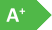 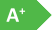 Elektrischer Anschluss	400V / 50Hz / abgesichert C16AElektrischer Anschluss	400V / 50Hz / abgesichert C16AElektrischer Anschluss	400V / 50Hz / abgesichert C16AElektrischer Anschluss	400V / 50Hz / abgesichert C16AElektrischer Anschluss	400V / 50Hz / abgesichert C16AElektrischer Anschluss	400V / 50Hz / abgesichert C16AElektrischer Anschluss	400V / 50Hz / abgesichert C16AElektrische LeistungW45-11554-14251-15047-15851-176Kesselmassekg6206408408601060Kesselinhalt (Wasser)Liter105105160160220Wasserseitiger Widerstand dT = 20 Kmbar3,9 / 1,24,8 / 1,45,2 / 1,85,5 / 2,27,8 / 2,6Min. Kesselrücklauftemperatur°C45Zulässige Betriebstemperatur°C90Zulässiger Betriebsdruckbar3Kesselklasse5LuftschallpegeldB(A)< 70Teil 4: Holzhackschnitzel Klasse A1 / P16S-P31S,Zulässiger Brennstoff gem. EN ISO 172251)	Deutschland zusätzlich: Brennstoffklasse 4 (§3 der 1. BlmSchV i.d.g.F)Teil 2: Holzpellets Klasse A1 / D06Teil 4: Holzhackschnitzel Klasse A1 / P16S-P31S,Zulässiger Brennstoff gem. EN ISO 172251)	Deutschland zusätzlich: Brennstoffklasse 4 (§3 der 1. BlmSchV i.d.g.F)Teil 2: Holzpellets Klasse A1 / D06Teil 4: Holzhackschnitzel Klasse A1 / P16S-P31S,Zulässiger Brennstoff gem. EN ISO 172251)	Deutschland zusätzlich: Brennstoffklasse 4 (§3 der 1. BlmSchV i.d.g.F)Teil 2: Holzpellets Klasse A1 / D06Teil 4: Holzhackschnitzel Klasse A1 / P16S-P31S,Zulässiger Brennstoff gem. EN ISO 172251)	Deutschland zusätzlich: Brennstoffklasse 4 (§3 der 1. BlmSchV i.d.g.F)Teil 2: Holzpellets Klasse A1 / D06Teil 4: Holzhackschnitzel Klasse A1 / P16S-P31S,Zulässiger Brennstoff gem. EN ISO 172251)	Deutschland zusätzlich: Brennstoffklasse 4 (§3 der 1. BlmSchV i.d.g.F)Teil 2: Holzpellets Klasse A1 / D06Teil 4: Holzhackschnitzel Klasse A1 / P16S-P31S,Zulässiger Brennstoff gem. EN ISO 172251)	Deutschland zusätzlich: Brennstoffklasse 4 (§3 der 1. BlmSchV i.d.g.F)Teil 2: Holzpellets Klasse A1 / D06Teil 4: Holzhackschnitzel Klasse A1 / P16S-P31S,Zulässiger Brennstoff gem. EN ISO 172251)	Deutschland zusätzlich: Brennstoffklasse 4 (§3 der 1. BlmSchV i.d.g.F)Teil 2: Holzpellets Klasse A1 / D06Empfohlenens PuffervolumenLiter10001000150015002000Mindestpuffervolumen nach BAFA (30 Liter/KW)Liter720900120015001800Kesseldaten zur Auslegung des Abgassystems2430405060Abgastemperatur	NL / TL	°CAbgastemperatur	NL / TL	°C125 / 80135 / 85130 / 80140 / 85130 / 80Abgasmassenstrom	NL / TL	kg/hAbgasmassenstrom	NL / TL	kg/h68,9 / 28,882,8 / 32,4111,6 / 43,2136,8 / 54165,6 / 61,2Abgasmassenstrom	NL / TL	kg/sAbgasmassenstrom	NL / TL	kg/s0,019 / 0,0080,023 / 0,0090,031 / 0,0120,038 / 0,0150,046 / 0,017Notwendiger Förderdruck	NL / TL	PaNotwendiger Förderdruck	NL / TL	Pa5 / 25 / 25 / 25 / 25 / 2Notwendiger Förderdruck	NL / TL	mbarNotwendiger Förderdruck	NL / TL	mbar0,05 / 0,020,05 / 0,020,05 / 0,020,05 / 0,020,05 / 0,02Abgasrohrdurchmesser (außen)	mmAbgasrohrdurchmesser (außen)	mm149149149149179Prüfbericht-DatenPrüfbericht-Daten2430405060PrüfanstaltPrüfanstaltTÜV 2)PrüfbuchnummerPrüfbuchnummerPB 021 01 14PB 022 01 14PB 023 01 14PB 024 01 14PB 047 01 14Kohlenmonoxid (CO) 3) 4)	NL / TL	mg/MJKohlenmonoxid (CO) 3) 4)	NL / TL	mg/MJ9 / 2835 / 2825 / 3414 / 4012,6 / 33,2mg/m³mg/m³13 / 4052 / 4036 / 5020 / 5918 / 49Stickoxid (NOx) 3) 4)	NL / TL	mg/MJStickoxid (NOx) 3) 4)	NL / TL	mg/MJ70 / -92 / -88 / -84 / 6482 / 65mg/m³mg/m³103 / -135 / -130 / -124 / 95121 / 97Org. Kohlenwasserstoffe (OGC) 3) 4)  NL / TL	mg/MJOrg. Kohlenwasserstoffe (OGC) 3) 4)  NL / TL	mg/MJ< 1 / 1,3< 1 / 1,3< 1 / < 2< 1 / < 1< 1 / < 1mg/m³mg/m³< 1 / 1,9< 1 / 1,9< 1 / < 2< 1 / < 2< 1 / < 2Staub 3) 4)	NL / TL	mg/MJStaub 3) 4)	NL / TL	mg/MJ13 / -13 / -12 / -10 / 710,6 / 7,6mg/m³mg/m³19 / -19 / -17 / -15 / 1116 / 12Kesselwirkungsgrad	NL / TL	%Kesselwirkungsgrad	NL / TL	%92,3 / 91,691,0 / 91,692,1 / 92,493,1 / 93,293,1 / 93,3Empfohlenens PuffervolumenLiter250030003400340040004000Mindestpuffervolumen nach BAFA (30 Liter/KW)Liter2250270033003300----Leistungsdaten T4 Brennwert2430404050NennwärmeleistungkW27,534,045,045,055,0WärmeleistungsbereichkW8,2 - 27,510,2 - 34,013,5 - 45,013,5 - 45,016,5 - 55,0Energieeffizienzklasse 7)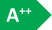 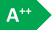 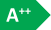 Gewicht des Brennwert-Wärmetauscherskg110 kg110 kg165 kg165 kg165 kginkl. Isolierung, Zubehör und PumpengruppeWasserinhalt Brennwert-WärmetauscherLiter991717Kondensat / Nennlaststunde 2)Liter2 - 32 - 33,5 - 5,53,5 - 5,5Erforderlicher Wasserdruck Spüleinrichtungbar2222Kesselklasse5Empfohlenens PuffervolumenLiter1000100015001500Mindestpuffervolumen nach BAFA (30 Liter/KW)Liter825102013501650Kesseldaten zur Auslegung des Abgassystems2430405050Abgastemperatur 1)	NL / TL°C°C40 - 7040 - 70Abgasmassenstrom	NL / TLkg/hkg/h55 / 18,855 / 18,8110 / 37,6110 / 37,6Abgasmassenstrom	NL / TLkg/skg/s0,019 / 0,0060,019 / 0,0060,003 / 0,0090,003 / 0,009Verfügbarer Förderdruck des Gebläses 3)PaPa1010Verfügbarer Förderdruck des Gebläses 3)mbarmbar0,010,01Abgasrohrdurchmesser (innen)mmmm132132132132132Prüfbericht-Daten2430405050PrüfanstaltTÜV SÜD4)TÜV SÜD4)PrüfbuchnummerPrüfbuchnummerPB 093 0017PB 093 0017PB 093 0017PB 094 00 17PB 094 00 17PB 094 00 17PB 095 00 17PB 095 00 17PB 095 00 17PB 096 0017PB 096 0017Kohlenmonoxid (CO) 5)	NL / TL	mg/MJKohlenmonoxid (CO) 5)	NL / TL	mg/MJ10 / 5210 / 5210 / 5211 / 6211 / 6211 / 6214 / 7814 / 7814 / 7816 / 9316 / 93mg/m³mg/m³14 / 7614 / 7614 / 7616 / 9116 / 9116 / 9120 / 11720 / 11720 / 11724 / 14124 / 141Stickoxid (NOx) 5)	NL / TL	mg/MJStickoxid (NOx) 5)	NL / TL	mg/MJ116 / 85116 / 85116 / 85109 / 82109 / 82109 / 8296 / 7896 / 7896 / 7885 / 7485 / 74mg/m³mg/m³171 / 126171 / 126171 / 126161 / 123161 / 123161 / 123144 / 117144 / 117144 / 117129 / 112129 / 112Org. Kohlenwasserstoffe (OGC) 5)    NL / TL	mg/MJOrg. Kohlenwasserstoffe (OGC) 5)    NL / TL	mg/MJ< 1 / < 1< 1 / < 1< 1 / < 1< 1 / < 1< 1 / < 1< 1 / < 1< 1 / < 1< 1 / < 1< 1 / < 1< 1 / < 1< 1 / < 1mg/m³mg/m³< 1 / < 2< 1 / < 2< 1 / < 2< 1 / < 2< 1 / < 2< 1 / < 2< 1 / < 2< 1 / < 2< 1 / < 2< 1 / < 2< 1 / < 2Staub5)	NL / TL	mg/MJStaub5)	NL / TL	mg/MJ9 / 149 / 149 / 148,5 / 12,78,5 / 12,78,5 / 12,77,7 / 10,67,7 / 10,67,7 / 10,66,9 / 8,76,9 / 8,7mg/m³mg/m³14 / 2114 / 2114 / 2113,2 / 19,213,2 / 19,213,2 / 19,211,8 / 16,011,8 / 16,011,8 / 16,010,5 / 13,210,5 / 13,2Kesselwirkungsgrad 6)	NL / TL	%Kesselwirkungsgrad 6)	NL / TL	%105,0 / 100,5105,0 / 100,5105,0 / 100,5105,7 / 99,6105,7 / 99,6105,7 / 99,6105,3 / 102,1105,3 / 102,1105,3 / 102,1105,4 / 103,0105,4 / 103,0